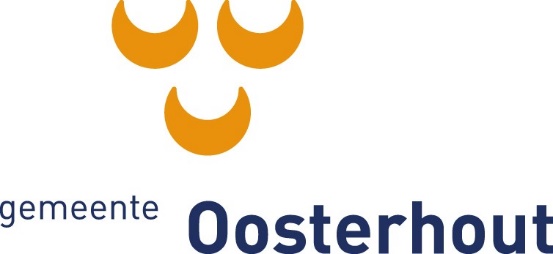 KANDIDATEN GEZOCHT VOOR REKENKAMER OOSTERHOUTDe gemeenteraad van Oosterhout heeft recent besloten een eigen rekenkamer in te stellen. De rekenkamer bestaat uit drie leden, waarvan één de rol van voorzitter op zich neemt. De rekenkamer wordt ondersteund vanuit de griffie.De selectiecommissie is op zoek naar kandidaten die deze nieuwe rekenkamer vorm en inhoud kunnen geven. Deze commissie draagt de geselecteerde kandidaten via het fractievoorzittersoverleg voor benoeming voor aan de raad. Wat doen rekenkamers?Rekenkamers zijn een belangrijk onderzoeksinstrument van de gemeenteraad. De gemeentewet geeft rekenkamers de bevoegdheid om de doelmatigheid, doeltreffendheid en rechtmatigheid van het door het gemeentebestuur gevoerde bestuur te onderzoeken. De rekenkamer formuleert, vanuit de bevindingen in de onderzoeken, aanbevelingen aan de raad en/of het college. Verwachtingen bij onze rekenkamerDe manier waarop rekenkamers de wettelijke bevoegdheid invullen varieert. Daarom vinden wij het belangrijk onze verwachtingen te formuleren. Een betrokken en nabije rekenkamerWe zijn op zoek naar betrokken leden, die dicht bij de raad én bij de inwoners en organisaties in Oosterhout (gaan) staan. De leden zijn maatschappelijk gemotiveerd, hebben belangstelling voor onze gemeente en informeren zich actief over wat hier speelt. De rekenkamer betrekt inwoners en organisaties bij de onderzoeken die zich daarvoor lenen. Eigen, eigentijds onderzoekDe rekenkamer doet jaarlijks tenminste een groot onderzoek of twee kleinere. Uitgangspunt is dat de leden zelf de onderzoeken uitvoeren. De contacten vanuit de onderzoeken helpen om een netwerk op te bouwen en invulling te geven aan de begrippen nabijheid en betrokkenheid. Ook blijven daardoor de ervaringen en kennis vanuit de onderzoeken (beter) beschikbaar binnen de rekenkamer. De rekenkamer kan op onderdelen externe capaciteit inhuren en incidenteel een onderzoek geheel extern laten uitvoeren.  We zien graag een variatie in onderzoeksmethoden en in de presentatie van de rapporten en aanbevelingen. Ook verwachten we een naar buiten gerichte houding en oog voor vernieuwing. LerenBij de onderzoeken staat het leereffect voor bestuur en organisatie voorop. Daarbij past een kritische maar constructieve opstelling van de rekenkamer. Het leereffect wordt bevorderd door relevant en gedegen onderzoek en door aanbevelingen die zich laten vertalen naar de praktijk in onze gemeente. De rekenkamer is ook zelf een lerende organisatie. Naast de leerpunten uit de eigen toets op de doorwerking, volgt de rekenkamer de ontwikkelingen op het gebied van rekenkameronderzoek en vertaalt die naar de eigen werkwijzen. Samenspel met ambtelijke organisatieDe gemeente Oosterhout investeert in informatiegestuurd werken en voert daartoe eigen onderzoeken uit. De rekenkamer overlegt met de organisatie over het eventueel benutten van beschikbare data en/of ambtelijke onderzoekscapaciteit. Het overleg met de controller is erop gericht dat niet onbedoeld eenzelfde onderwerp door zowel de rekenkamer als het college wordt onderzocht.  OnafhankelijkDe rekenkamer stelt zich onafhankelijk op bij het kiezen en uitvoeren van onderzoek en het doen van aanbevelingen. De rekenkamer laat zich voeden, maar vormt zich eigenstandig een oordeel.Profiel leden rekenkamer OosterhoutVoor alle leden geldt:Academisch werk- en denkniveauAnalytisch en communicatief sterkConstructief kritische houdingMaatschappelijke motivatie om een zichtbare en gezaghebbende rekenkamer in Oosterhout te realiserenKennis over en ervaring met het opzetten, uitvoeren en begeleiden van onderzoek Vaardig in het opstellen van heldere rapportages en relevante aanbevelingenGeïnteresseerd in het toepassen van nieuwe werkwijzen, met oog voor het (zo mogelijk) betrekken van inwoners en organisaties bij het onderzoekPolitiek sensitief Binding met Oosterhout wordt gewaardeerd. De binding mag het onafhankelijk kunnen functioneren niet in de weg zitten (niet actief in de gemeentelijke politiek of in organisaties met een band met de gemeente). Voor het lid-voorzitter geldt aanvullend:Het gezicht van de rekenkamerSterk in het opbouwen van relaties Stevige persoonlijkheidVerbindendUitstekende communicatievaardighedenVoor de overige leden geldt aanvullend:Ervaring met het opstellen van een onderzoeksplan (Complementaire) deskundigheid over het functioneren van (onderdelen van) gemeenten is een pre BudgetDe raad stelt budget beschikbaar voor de rekenkamer (momenteel ruim € 30.000 exclusief de ondersteuning vanuit de griffie). De leden ontvangen daaruit maandelijks een vergoeding, die voor het lid-voorzitter € 300 en voor de overige leden € 250 bedraagt. Voor het zelf uitvoeren van het onderzoek is de vergoeding € 80 per uur. 